Уважаемый Страхователь!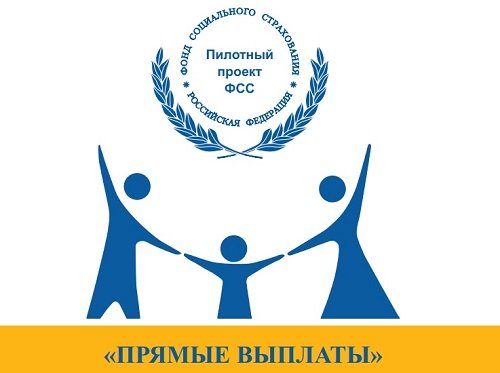 С 01.01.2021 вступило в силу Постановление Правительства РФ от 30.12.2020 № 2375 «Об особенностях финансового обеспечения, назначения и выплаты в 2021 году территориальными органами Фонда социального страхования Российской Федерации застрахованным лицам страхового обеспечения по обязательному социальному страхованию на случай временной нетрудоспособности…» далее – Постановление №2375. Ранее при наступлении страхового случая работник должен был предоставить работодателю заявление и документы для назначения пособия. Согласно п.2 Постановления №2375 при наступлении страхового случая застрахованное лицо (его уполномоченный представитель) представляет страхователю по месту своей работы (службы, иной деятельности) документы (сведения), необходимые для назначения и выплаты пособия в соответствии с законодательством Российской Федерации, в случае их отсутствия у страхователя. Форма сведений о застрахованном лице не утверждена, в связи с чем предлагается следующий вариант решения: - использовать форму для подачи сведений из проекта Приказа ФСС РФ, который находится на этапе общественного обсуждения по ссылке https://regulation.gov.ru/p/112434Если по работнику уже есть заполненное заявление по старой форме, заполнять форму сведений о застрахованном лице не требуется!ГУ – Кузбасское региональное отделение Фонда социального страхования РФТелефон горячей линии (384-2) 78-07-91